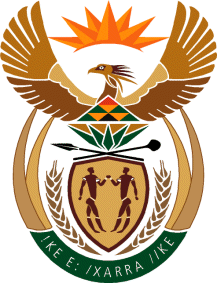 MinistryEmployment & LabourRepublic of South AfricaPrivate Bag X499, PRETORIA, 0001. Laboria House 215 Schoeman Street, PRETORA Tel: (012) 392 9620 Fax: 012 320 1942Private Bag X9090, CAPE TOWN, 8000. 120 Plein Street, 12th Floor, CAPE TOWN Tel: (021) 466 7160 Fax 021 432 2830www.labour.gov.zaNATIONAL ASSEMBLYWRITTEN REPLYQUESTION NUMBER: 849 [NW1056E]849.	Dr M J Cardo (DA) to ask the Minister of Employment and Labour:What (a) total number of applications for Covid-19 relief funding have been received through the Unemployment Insurance Fund in each province to date, (b) number of the specified applications have been (i) approved and (ii) rejected in each case in each province and (c) was the Rand value of each (i) approved and (ii) rejected application in each case in each province?						NW1056EReply: Provincial breakdown per province for Covid-19 benefitsThe employers and employees not found in UIF system or rejected (not paid) per provinceProvinceEmployersEmployeesAmountEastern Cape12953144818R 776 156 233.74Free State1007789704R 473 946 419.72Gauteng780071175703R 6 727 878 282.04Kwa Zulu Natal29510405933R 2 121 794 517.27Limpopo688272317R 369 951 437.25Mpumalanga10 816143686R 753 803 741.85Northern Cape2 92524919R 139 026 339.16North West6 43268393R 390 741 314.34Western Cape37 872425763R 2 325 801 123.84Total195 4712 551 236R14 079 099 409.20EMPLOYERSEMPLOYEESAMOUNTEastern Cape5 06631 735R 130 415 911.65Free State3 94119 657R 79 636 227.49 Gauteng30 510257 636R 1 130 471 342.60Kwa Zulu Natal11 54288 954R 356 520 703.27Limpopo2 69215 847R 621 62 167.69Mpumalanga4 23031 486R 126 660 069.10Northern Cape1 1445 461R 23 360 305.54North West2 51614 987R 65 655 447.34Western Cape14 81393 299R 390 799 507.49Total76 453559 062R 2 365 681 682.17